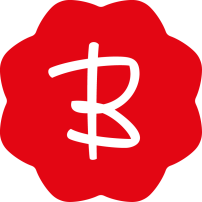 Potěšte své konto přílivem peněz – nabízíme vám placenou praxi!Poznejte nové lidi a pracoviště, kam se třeba po škole už nikdy nepodíváte…Vyzkoušejte si, jaké je to v cukrárně nebo cukrářské expedici, jak se dělá pekařina,jak se točí zmrzlina nebo pracuje za pultem…Získejte praktické pracovní návyky už při studiu – třeba se Vám budou hodit v dalších letech…Zavolejte 775 733 938 nebo 485 102 216 – Pekárna Bláha – Jana Matějíčková,příp. pošlete CV mailem na adresu jana.matejickova@email.cz a ozvu se já…Potom se společně budeme snažit najít takové směny a práce, jaké vám při studiu budou vyhovovat.A můžeme se domluvit i na dlouhodobé spolupráci.